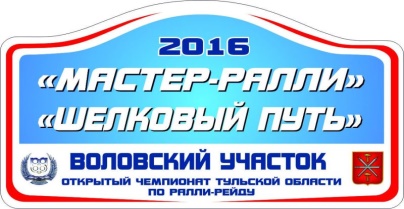 Открытый чемпионат Тульской области по ралли-рейдам. Баха.Открытый чемпионат Тульской области по ралли 3й категории «Воловский участок «Мастер-ралли» и «Шелкового пути»Бюллетень № 204.11.2016 Время: 15:00  Руководитель гонки Открытый чемпионат Тульской области по ралли 3й категории – Гарин Лев, тел. +7 (960) 613-99-55 Заместитель руководителя гонки по безопасности и маршруту:    Жидков Дмитрий    +7 (916) 322-59-20            Старший технический контролер: _ Эбергард  Дмитрий +7(920)756-90-00Маршрут соревнований включает прохождение Контрольных створов (КС).Контрольный створ является бесконтактным судейским пунктом. Во время прохождения КС судья фиксирует в Протоколе стартовый номер и время прохождения (с точностью до секунд).Остановка в КС категорически запрещена. Пенализация – от 1 часа за первое нарушение и вплоть до исключения за повторные нарушения.КС обозначены на местности флажками «створом». Задача экипажа – пройти створ в направлении, предписанном ДК. В Дорожной книге КС обозначены изображениями флажков и GPS координатами.Пенализация за пропуск КС составляет 30 минут за каждый.Время АП для участников всех зачётных категорий продлевается до 9:00.Время ТИ для участников всех зачётных категорий продлевается до 9:15.Публикация списка допущенных участников и стартовой ведомости 9:45.  © Оргкомитет.